MIT the Culture 2021L'impresa alberghiera. Un'industria intangibile.Ciclo di Seminari su Economia della Cultura e del Settore TuristicoL’Italia possiede un patrimonio culturale e artistico tra i più ricchi ed eterogenei al mondo. La regione Campania ne detiene una quota rilevante, avendo un ingente patrimonio archeologico, artistico, paesaggistico e culinario. Il turismo rappresenta quindi un settore chiave per la valorizzazione di tale patrimonio, anche in considerazione delle mutate abitudini di consumo e fruizione del turista contemporaneo, che riserva sempre più tempo alla conoscenza delle tradizioni e culture locali.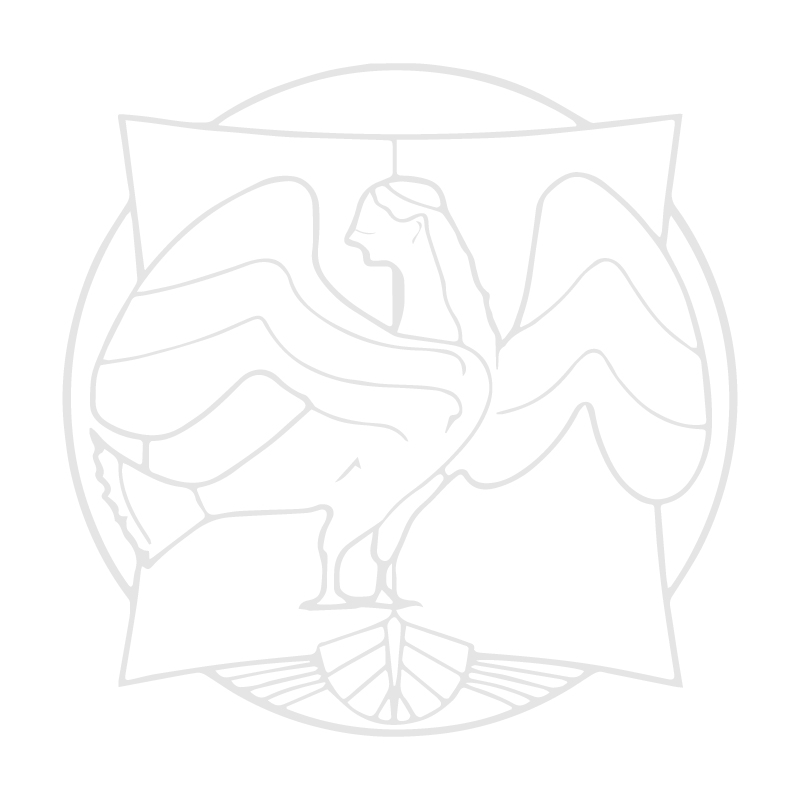 Molte destinazioni turistiche hanno percepito questo mutamento in atto, valorizzando il territorio nella sua globalità e attribuendo un posto di rilevo alla fruizione del patrimonio culturale. Il prodotto turistico quindi si arricchisce, diventa più complesso e, di conseguenza, necessità di figure in grado di monitorare e gestire un’offerta competitiva e coerente con i bisogni del contesto socio-culturale. MIT the Culture è un’occasione per discutere delle potenzialità e delle problematiche connesse alla valorizzazione in chiave turistica del patrimonio culturale, attraverso l’esperienza di operatori ed esperti del settore pubblico o privato.Il ciclo di lezioni è aperto a studenti di laurea triennale MIT. La frequenza al ciclo completo di lezioni consente il riconoscimento di 3 CFU. Sarà richiesto un elaborato finale.ll numero massimo di partecipanti è 50. Le iscrizioni apriranno il 29 marzo. Il corso si terrà sulla piattaforma Teams. Sarà cura dell’organizzazione fornire il codice agli iscritti. Comitato organizzativo: Maria Rosaria Carillo, Davide Del Prete PROGRAMMA: L'impresa alberghiera. Un'industria intangibile.A cura di: Adele Pignata (azionista F.E.N. corporate S.p.A. e immobiliare Galvani S.p.A., e Vice presidente FEDERALBERGHI Napoli)Lezione 112 aprile, ore 11:00Accenni storici sulla nascita degli alberghi sino ad oggi. Cosa è un albergo, come si identifica sotto il profilo normativo e organizzativo. Il cliente. L'albergatore. Lezione 214 aprile, ore 11:00I reparti di un albergo. Le mansioni e qualifiche in un albergo. L'interconnessione tra reparti, il lavoro in team.Lezione 319 aprile, ore 11:00I servizi accessori. Costi e ricavi, qualità. Accenni di revenue e accenni sul mondo delle ota.Lezione 421 aprile, ore 11:00Il reparto events e meeting. Accenni sull'associazione albergatori organizzazione e utilità.Lezione 522 aprile, ore 14:00Test finale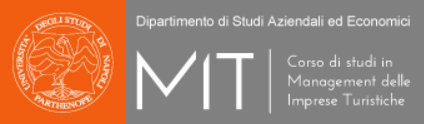 